鹰潭市财政局关于转发《关于转发财政部会计资格评价中心〈关于做好2017年度全国会计专业技术中、高级资格考试补报名工作的通知〉的通知》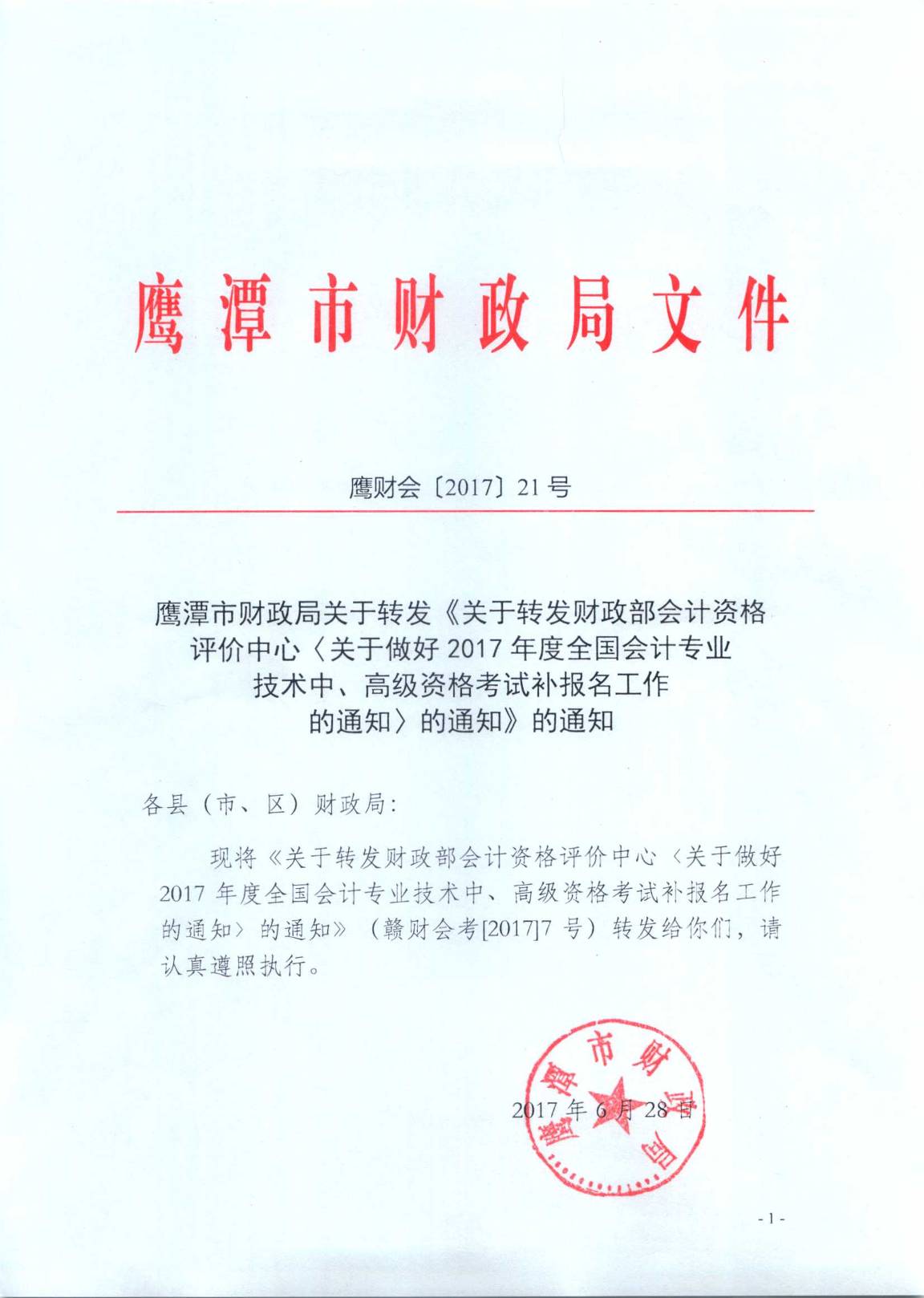 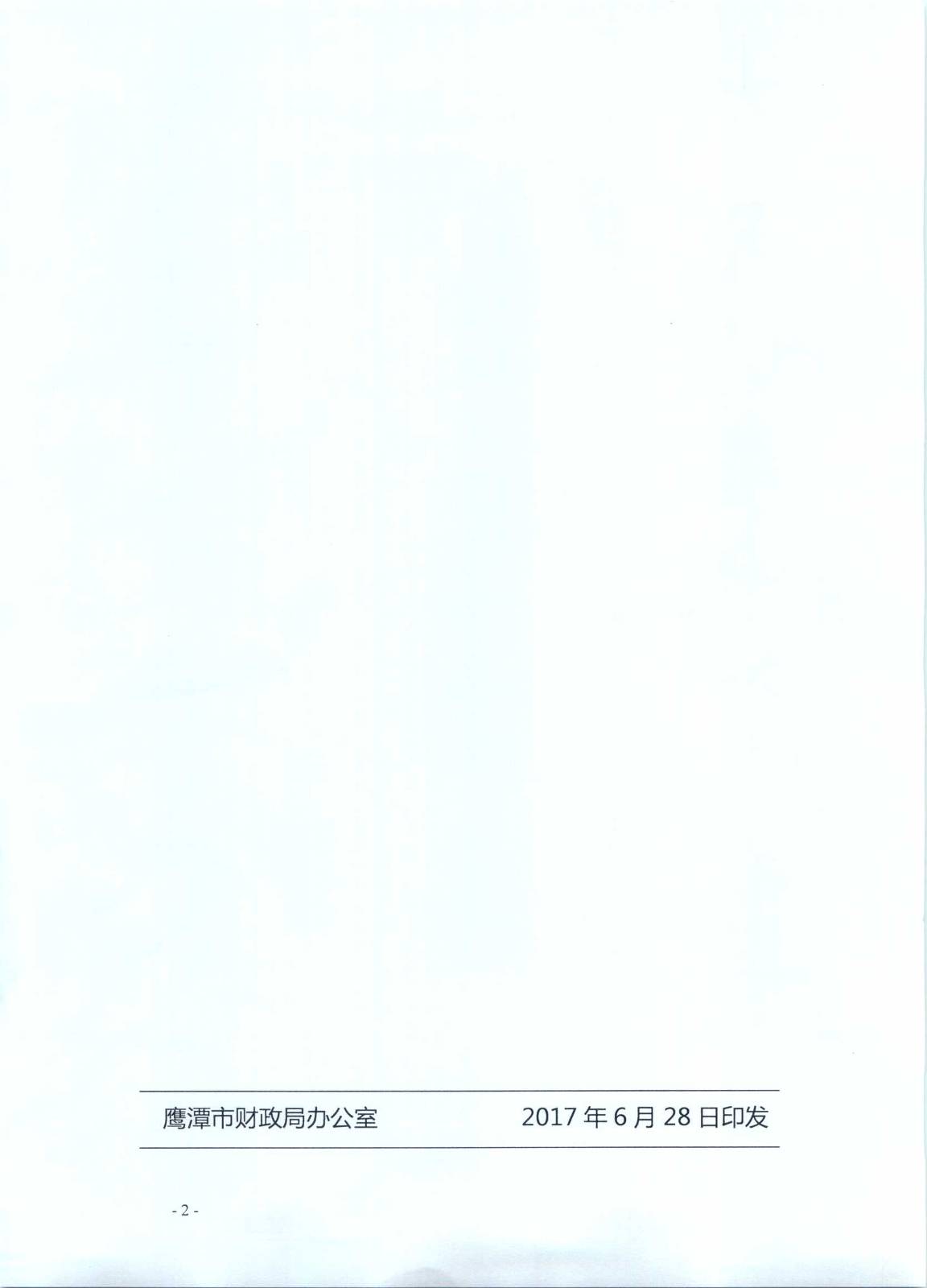 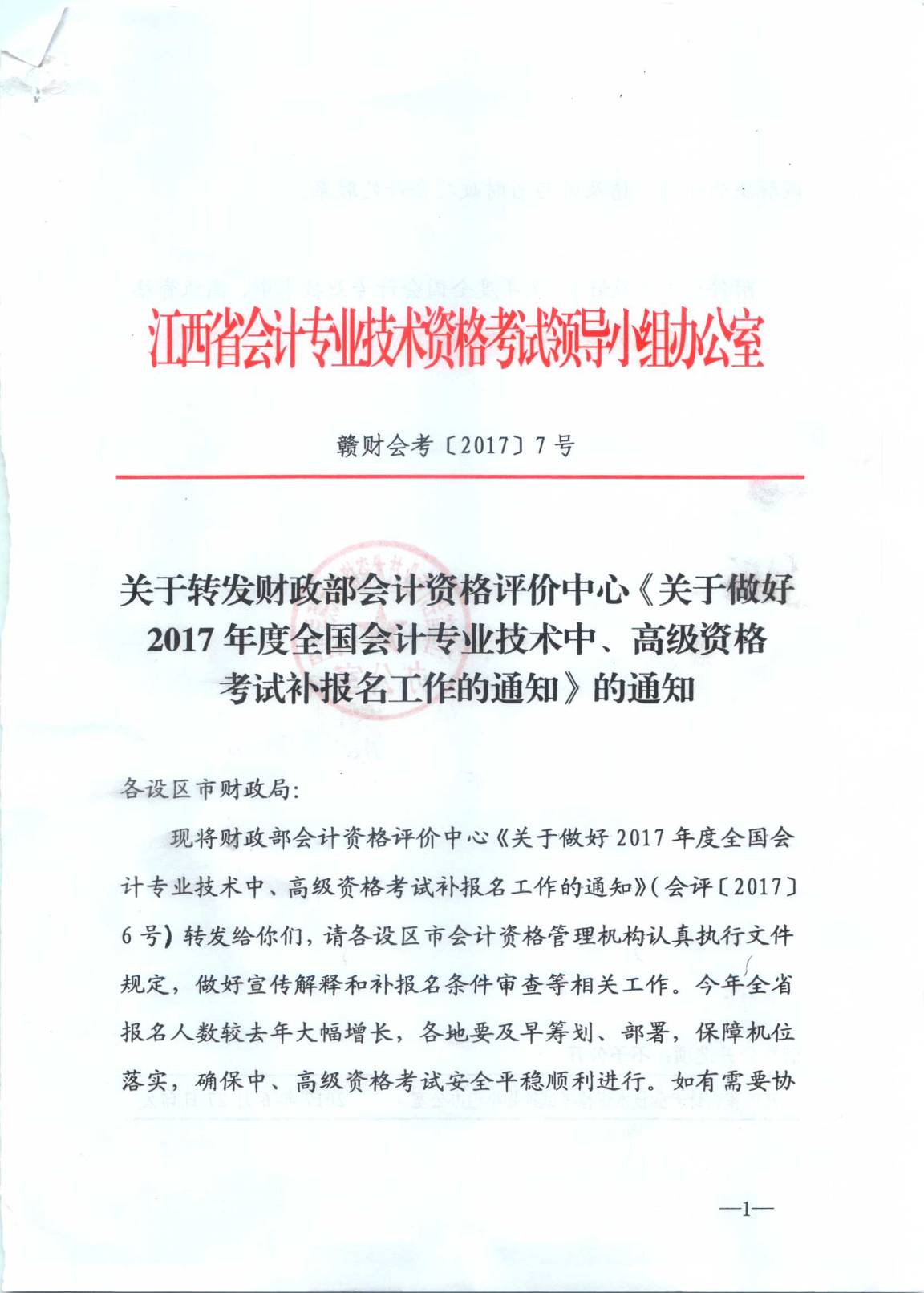 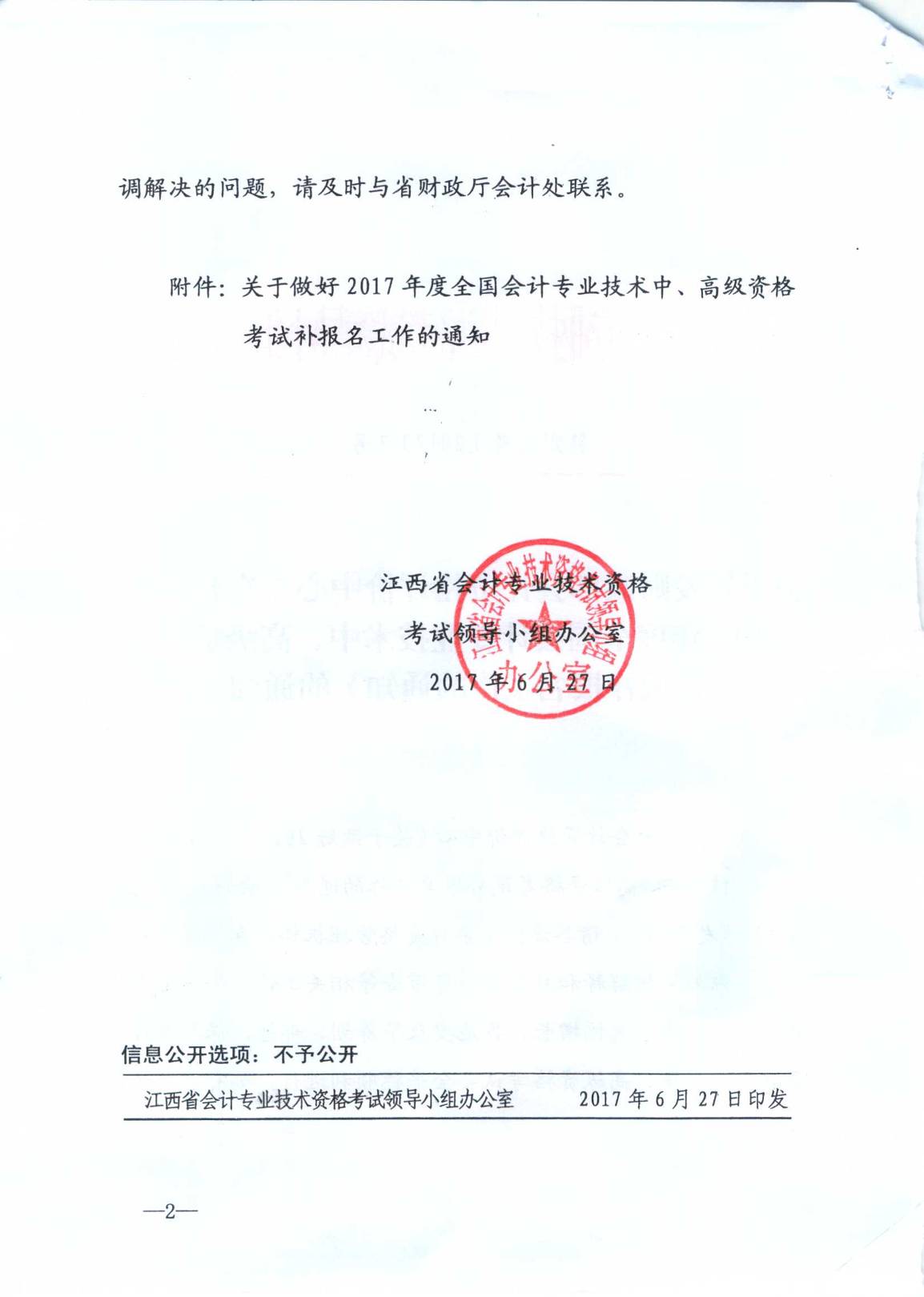 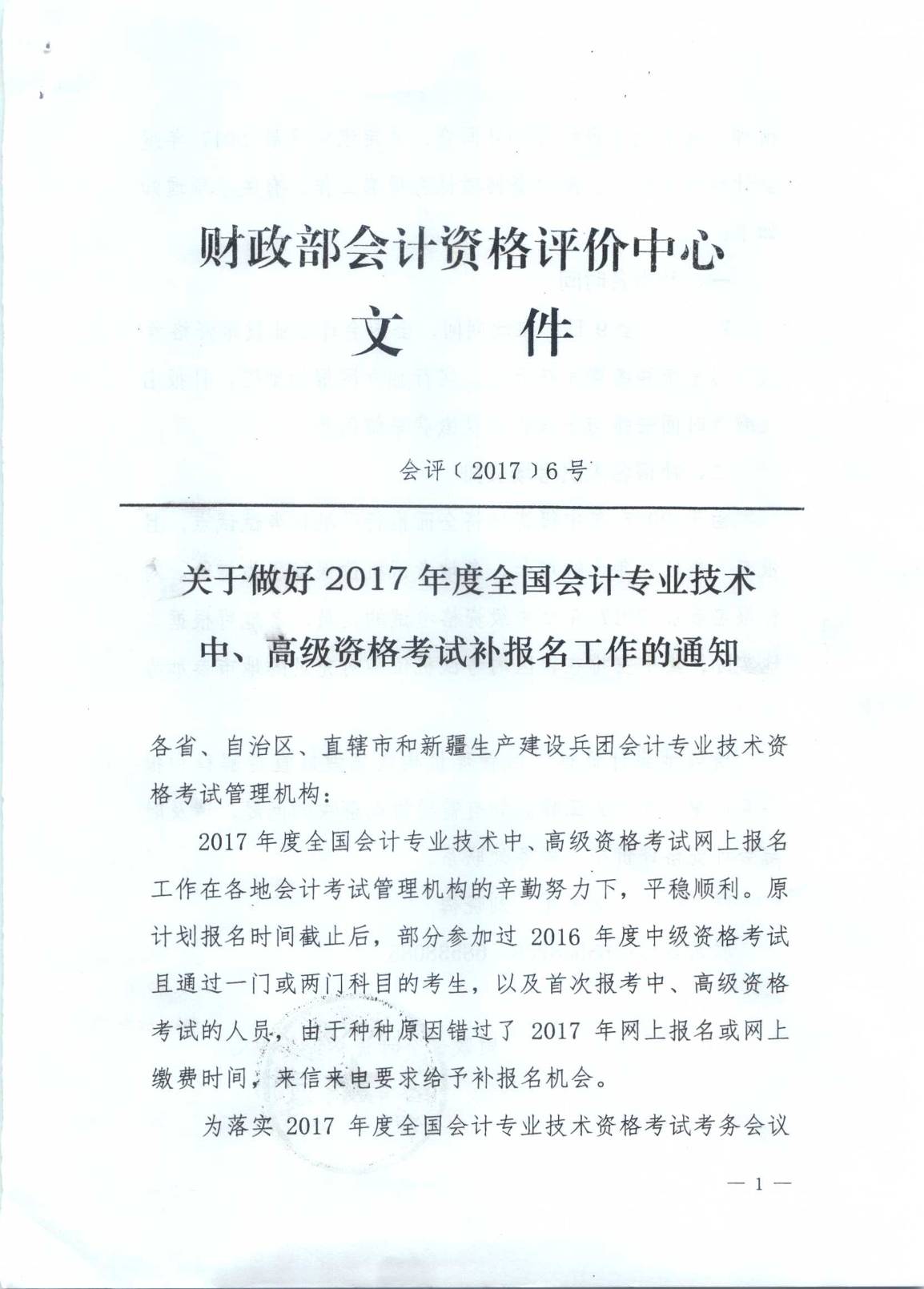 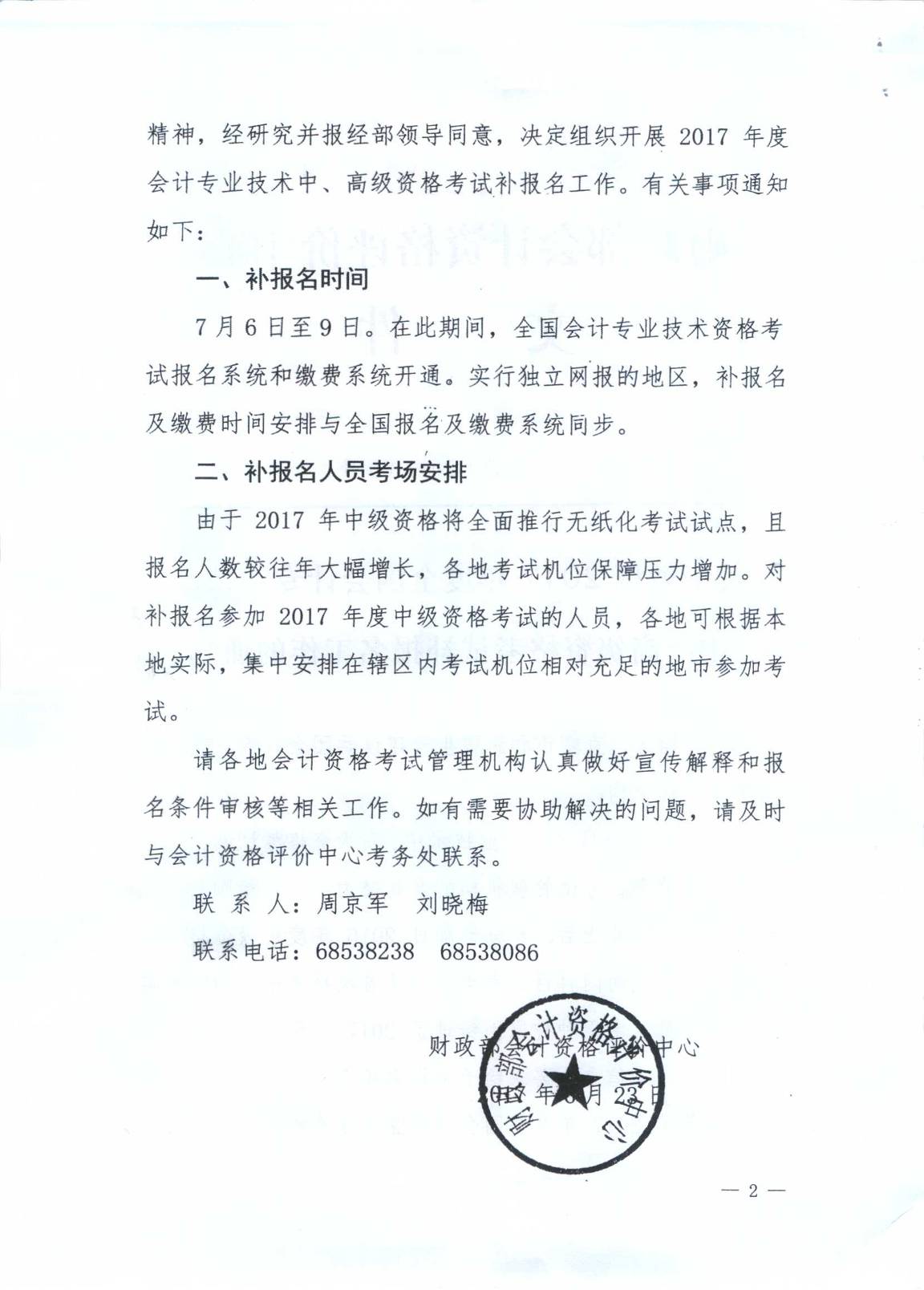 